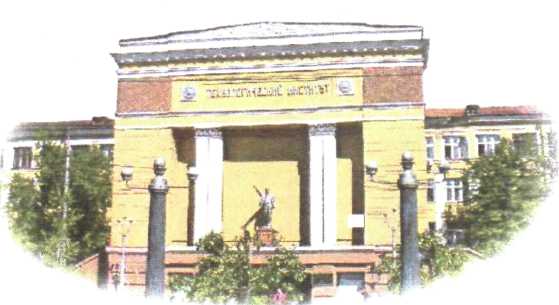 Федеральное государственное бюджетное образовательное учреждение высшего  образования «Сибирский государственный технологический университет» (СибГТУ)Уважаемые педагоги и учащиеся школ, лицеев, гимназий!В связи с большим количеством желающих принять участие в олимпиадах, проводимых на базе СибГТУ,  требуется предварительная регистрация участников!  Заявку от школы (или от участника) необходимо отправить на адрес электронной почты pk@lfsibgtu.ru по форме:Олимпиада___________________________________________________Образовательное учреждение____________________________________В день проведения Олимпиады участник должен иметь при себе документ, удостоверяющий личность (свидетельство о рождении, паспорт), справку с места учебы, согласие на обработку персональных данных (форма прилагается). При отсутствии вышеперечисленных документов учащийся не допускается к участию в Олимпиаде!По всем вопросам обращаться:662543, г. Лесосибирск, ул. Победы, 29. Лесосибирский филал Сибирского государственного технологического униаерситетаТел.  8 (39145) 6-28-03ПредметКоличество участниковКоличество участниковКоличество участниковКоличество участниковКоличество участниковКоличество участниковПредмет6 класс7 класс8 класс9 класс10 класс11 класс